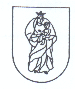 Vadovaudamasi Lietuvos Respublikos švietimo, mokslo ir sporto ministro 2020 m. rugpjūčio 4 d. įsakymu Nr. V-1152 „Dėl 2019 m. balandžio 15 d. įsakymo Nr. V-413 „Dėl 2019–2020 ir 2020–2021 mokslo metų pradinio ugdymo programos bendrojo ugdymo plano patvirtinimo“ pakeitimo“, Lietuvos Respublikos švietimo, mokslo ir sporto ministro 2020 m. liepos 2 d. įsakymu Nr. V-1006 „Dėl mokymo nuotoliniu ugdymo proceso organizavimo būdu kriterijų aprašo patvirtinimo“, Lietuvos Respublikos sveikatos apsaugos ministro – valstybės lygio ekstremaliosios situacijos valstybės operacijų vadovo sprendimais dėl ikimokyklinio, priešmokyklinio, pradinio, neformaliojo ugdymo ir švietimo pagalbos organizavimo būtinųjų sąlygų pakeitimų, Kretingos Marijos Tiškevičiūtės mokyklos  2019–2020 ir 2020-2021 mokslo metų ikimokyklinio, priešmokyklinio, pradinio ugdymo ir pagrindinio ugdymo programų ugdymo planu, patvirtintu Kretingos Marijos Tiškevičiūtės mokyklos direktoriaus  2019 m. rugpjūčio 30 d. įsakymu Nr. V1-22 „Dėl Kretingos Marijos Tiškevičiūtės mokyklos 2019–2020 ir 2020-2021 mokslo metų ikimokyklinio, priešmokyklinio, pradinio ugdymo ir pagrindinio ugdymo programų ugdymo plano patvirtinimo“ ir atsižvelgdama į Mokyklos tarybos posėdžio 2020 m. rugpjūčio 20 d. protokolo Nr. V2-3 nutarimą:1. Pakeičiu Kretingos Marijos Tiškevičiūtės mokyklos 2019–2020 ir 2020-2021 mokslo metų ikimokyklinio, priešmokyklinio, pradinio ugdymo ir pagrindinio ugdymo programų ugdymo plano:1.1. 17 punktą ir jį išdėstau taip:„17. Kultūrinė, etninė, meninė, pažintinė, sportinė, praktinė, socialinė, prevencinė ir kita pagal mokinių ir mokyklos poreikius parinkta veikla 2020-2021 mokslo metais. Ši veikla yra ugdymo proceso dalis, ja siekiama Bendrojoje programoje numatytų ugdymo tikslų. Šios dienos bus įskaičiuojamos į ugdymosi dienų skaičių:1.2. pakeičiu 20.2.2. papunktį ir jį išdėstau taip:„20.2.2. pradinio ugdymo bendrajai programai įgyvendinti valandų skaičius per metus (savaitę) 2020–2021 mokslo metams:1.3. pakeičiu 37.1. papunktį ir jį išdėstau taip:„37.1. neformaliojo švietimo programos pradinio ugdymo programos mokiniams:1.4. pakeičiu 37.2. papunktį ir jį išdėstau taip:„37.2. neformaliojo švietimo programos jungtinių specialiojo ugdymo klasių mokiniams:1.5. pakeičiu 66 punktą ir jį išdėstau taip:„66. Jungtinių specialiojo ugdymo klasių pradinio ugdymo individualizuotai, pagrindinio ugdymo individualizuotai, socialinių įgūdžių ugdymo ir neformaliojo švietimo programoms įgyvendinti 2020-2021 mokslo metams paskirtas valandų skaičius per savaitę (metus):1.6. papildau V skyriumi ir jį išdėstau taip:„V SKYRIUSMOKINIŲ UGDYMO NAMIE IR UGDYMOSI ŠEIMOJE ORGANIZAVIMAS“„68. Mokinių, dėl ligos ar patologinės būklės negalinčių mokytis Mokykloje, mokymas namie organizuojamas pagal Mokinių mokymo stacionarinėje asmens sveikatos priežiūros įstaigoje ir namuose organizavimo tvarkos aprašą, patvirtintą Lietuvos Respublikos švietimo ir mokslo ministro 2012 m. rugsėjo 26 d. įsakymu Nr. V-1405 (2020 m. liepos 24 d. įsakymo Nr. V-1102 „Dėl švietimo ir mokslo ministro 2012 m. rugsėjo 26 d. įsakymo Nr. V-1405 „Dėl mokinių mokymo stacionarinėje asmens sveikatos priežiūros įstaigoje ir namuose organizavimo tvarkos aprašo patvirtinimo“ pakeitimo“ redakcija).  Ugdymo turinys šiems Mokiniams, esant poreikiui, bus formuojamas parenkant ugdymo sritis, pritaikant dalykų programas pagal šių Mokinių amžių, gebėjimus, ugdymosi poreikius bei atsižvelgiant į gydytojų rekomendacijas, vadovaujantis 2019–2020 ir 2020–2021 mokslo metų Pradinio ugdymo programos bendrojo ugdymo plano 37 punkto nurodymais ir rekomendacijomis:68.1  esant poreikiui, mokinys galės būti ugdomas (galės ugdytis) šeimoje pagal pradinio ugdymo programą, vadovaujantis Ugdymosi šeimoje įgyvendinimo tvarkos aprašu, patvirtintu Lietuvos Respublikos Vyriausybės 2020 m. gegužės 20 d. nutarimu Nr. 504 „Dėl ugdymosi šeimoje įgyvendinimo tvarkos aprašo patvirtinimo“. Mokyklų (kurių nuostatuose (įstatuose) įteisintas pavienio mokymosi forma ugdymosi šeimoje mokymo proceso organizavimo būdas), kurioms suteikta teisė prižiūrėti ir padėti tėvams (globėjams, rūpintojams) organizuoti vaikų ugdymą (ugdymąsi) šeimoje sąrašą tvirtina Kretingos rajono savivaldybė.1.7. papildau VI skyriumi ir jį išdėstau taip:„VI SKYRIUSMOKINIŲ, TURINČIŲ ĮVAIRIAPUSIŲ RAIDOS SUTRIKIMŲ, UGDYMO ORGANIZAVIMAS69. Įvairiapusių raidos sutrikimų turinčių mokinių ugdymas, esant poreikiui, bus organizuojamas atsižvelgiant į individualias mokinio galimybes ir specialiųjų ugdymo poreikių lygį, Mokyklos sąlygas ir resursus, dirbančius specialistus, darbo organizavimo sąlygų nurodymus ar rekomendacijas, vadovaujantis 2019-2020 ir 2020-2021 mokslo metų Pradinio ugdymo programos bendrojo ugdymo plano 69-72 punktų nuostatomis.“1.8. papildau 1 priedu (pridedama).2. Šis įsakymas įsigalioja nuo 2020 m. rugsėjo 1 d.Direktorė                                                                                                                         Ieva RukšienėN. VasiliauskienėNr.TemaDataNr.TemaDataNr.Pradinio ugdymo klasių mokiniamsDataNr.Specialiojo ugdymo klasių mokiniamsData1.Mokslo ir žinių  diena  „Būk sveika, mokykla“09-011.Mokslo ir žinių  diena  „Būk sveika, mokykla“09-012.Ugdymo karjerai diena10 mėn.2.Turizmo diena ,,Pažinkime savo kraštą”09/10 mėn.3.Šeimos diena „Atvažiavo Kalėda“12 mėn.3.Tarptautinė tolerancijos diena11 mėn.4.Pilietiškumo ugdymo diena02 mėn.4.Tarptautinė neįgalių žmonių diena12 mėn.5.Amatų diena „Kaziuko mugė“03 mėn.5.Šeimos diena „Atvažiavo Kalėda“12 mėn.6.Pasaulinė Žemės diena03 mėn.6.Amatų diena „Kaziuko mugė“03 mėn.7.Tarptautinė teatro diena03 mėn.7.Pasaulinė Dauno sindromo diena 03 mėn.8.Jaunųjų tyrėjų diena04 mėn.8.Tarptautinė teatro diena03 mėn.9.Mokslo metų pasiekimų diena05 mėn.9.Pasaulinė autizmo supratimo diena04 mėn.10.Turizmo diena ,,Pažinkime savo kraštą”06 mėn.10.Mokslo metų pasiekimų diena05 mėn.--11.Sportinio ugdymo dienos „Aukime gražūs, stiprūs ir sveiki“06 mėn.KlasėsDalykai1a1b2a2b3a3b4a4bIš viso pamokų pradinio ugdymo programaiDorinis ugdymas: Dorinis ugdymas: Dorinis ugdymas: Dorinis ugdymas: Dorinis ugdymas: Dorinis ugdymas: Dorinis ugdymas: Dorinis ugdymas: Dorinis ugdymas: Dorinis ugdymas: tikyba35(1)35(1)35(1)35(1)35(1)175(5)etika35(1)35(1)35(1)105(3)Lietuvių kalba 280 (8)280 (8)245 (7)245 (7)245 (7)245 (7)245 (7)245 (7)2030(58)Užsienio kalba (anglų)70(2)70(2)70(2)70(2)70(2)70(2)420(12)Matematika140 (4)140 (4)175 (5)175 (5)140 (4)140 (4)175 (5)175 (5)1260(36)Pasaulio pažinimas70(2)70(2)70(2)70(2)70(2)70(2)70(2)70(2)560(16)Dailė ir technologijos70(2)70(2)70(2)70(2)70(2)70(2)70(2)70(2)560(16)Muzika70(2)70(2)70(2)70(2)70(2)70(2)70(2)70(2)560(16)Fizinis ugdymas105 (3)105 (3)105 (3)105 (3)105 (3)105 (3)105 (3)105 (3)840(24)Iš viso privalomų pamokų skaičius metams 770(22 )770(22 )840 (24)840 (24)805 (23)805 (23)840(24)840(24)6510(186)Pamokos, skirtos mokinių ugdymosi poreikiams tenkinti: Pamokos, skirtos mokinių ugdymosi poreikiams tenkinti: Pamokos, skirtos mokinių ugdymosi poreikiams tenkinti: Pamokos, skirtos mokinių ugdymosi poreikiams tenkinti: Pamokos, skirtos mokinių ugdymosi poreikiams tenkinti: Pamokos, skirtos mokinių ugdymosi poreikiams tenkinti: Pamokos, skirtos mokinių ugdymosi poreikiams tenkinti: Pamokos, skirtos mokinių ugdymosi poreikiams tenkinti: Pamokos, skirtos mokinių ugdymosi poreikiams tenkinti: Pamokos, skirtos mokinių ugdymosi poreikiams tenkinti: anglų kalba35(1)35(1)35(1)35(1)70(2)70(2)280(8)informacinėstechnologijos35(1)35(1)70(2)Neformalusis švietimas70(2)70(2)70(2)70(2)70(2)70(2)70(2)70(2)560(16)Iš viso metinių (savaitinių) valandų klasei:875(25)875(25)945(27)945(27)910(26)910(26)980(28)980(28)7420(212)Namų mokymas315(9)315(9)Iš viso metinių (savaitinių) valandų:875(25)875(25)945(27)945(27)910(26)1225(35)980(28)980(28)7735(221)“Nr.Neformaliojo ugdymo programaValandų skaičius1. Jaunučių ansamblis22. Teatro būrelis23.Jaunųjų tyrėjų būrelis24. Informacinių technologijų būrelis65. Jaunučių šokių būrelis36.Matematikos būrelis „Skaičių šalis“1Iš viso:Iš viso:16“Nr.Neformaliojo ugdymo programaValandų skaičius1.Muzikos būrelis 12.Informacinių technologijų būrelis53.Sporto būrelis3Iš viso:Iš viso:9“Nr.KlasėsVeiklos sritys, dalykaiSpecialiojo ugdymo jungtinės klasės, ugdymo metaiSpecialiojo ugdymo jungtinės klasės, ugdymo metaiSpecialiojo ugdymo jungtinės klasės, ugdymo metaiSpecialiojo ugdymo jungtinės klasės, ugdymo metaiSpecialiojo ugdymo jungtinės klasės, ugdymo metaiSpecialiojo ugdymo jungtinės klasės, ugdymo metaiIš viso ugdymo valandų pagal ugdymo planąNr.KlasėsVeiklos sritys, dalykaiPradinio ugdymo programa(1,2,3)Pagrindinio ugdymo programa(5,6,7)Pagrindinio ugdymo programa(5,6,7)Pagrindinio ugdymo programa(7,8,9)Pagrindinio ugdymo programa(7,8,9)Pagrindinio ugdymo ir socialinių įgūdžių  ugdymo programos(10, II m.)Iš viso ugdymo valandų pagal ugdymo planą1.Dorinis ugdymas (etika)1(35)1(37)1(37)1(37)1(37)1(37)4(146)2.Komunikacinė veikla. Lietuvių kalba 3(105)3(111)3(111)3(111)3(111)2(74)11(401)3.Orientacinė veikla. Matematika3(105)2(74)2(74)2(74)2(74)2(74)9(327)4.Pažintinė veikla. Pasaulio pažinimas 3(105)3(111)3(111)2(74)2(74)2(74)9(327)5.Informacinės technologijos-1(37)1(37)1(37)1(37)2(74)4(148)6.Meninė veikla. Dailė ir technologijos 2(70)2(74)2(74)2(74)2(74)2(74)8(292)7.Muzikinė veikla. Muzika2(70)2(74)2(74)2(74)2(74)2(74)8(292)8.Teatriniai žaidimai1(35)1(37)1(37)1(37)1(37)2(74)5(183)9.Šokis1(35)1(37)1(37)1(37)1(37)1(37)4(146)10.Fizinė veikla2(70)2(74)2(74)2(74)2(74)2(74)8(292)11.Technologijos (mityba, savitvarka, namų aplinkos tvarkymas ir kt.)1(35)1(37)1(37)2(74)2(74)2(74)5(185)12.Gydomoji fizinė veikla1(35)1(37)1(37)1(37)1(37)1(37)4(146)Iš viso ugdymo valandų skaičius klaseiIš viso ugdymo valandų skaičius klasei20(700)20(740)20(740)20(740)20(740)21(777)81(2957)Pamokos mokinių ugdymo poreikiams tenkinti:Pamokos mokinių ugdymo poreikiams tenkinti:Pamokos mokinių ugdymo poreikiams tenkinti:Pamokos mokinių ugdymo poreikiams tenkinti:Pamokos mokinių ugdymo poreikiams tenkinti:Pamokos mokinių ugdymo poreikiams tenkinti:Pamokos mokinių ugdymo poreikiams tenkinti:Pamokos mokinių ugdymo poreikiams tenkinti:Pamokos mokinių ugdymo poreikiams tenkinti:Gydomosios fizinio ugdymo pratybosGydomosios fizinio ugdymo pratybos2(70)4(148)4(148)4(148)4(148)8(296)18(662)Specialiosios pratybosSpecialiosios pratybos5(175)6(222)6(222)6(222)6(222)8(296)25(915)Neformalusis švietimas Neformalusis švietimas 2(70)2(74)2(74)2(74)2(74)3(111)9(329)Iš viso:Iš viso:29(1015)32(1184)32(1184)32(1184)32(1184)40(1480)133(4863)Namų mokymasNamų mokymas6(210)6(210)--4(148)-10(385)Iš viso ugdymo valandų pagal ugdymo planą:Iš viso ugdymo valandų pagal ugdymo planą:Iš viso ugdymo valandų pagal ugdymo planą:Iš viso ugdymo valandų pagal ugdymo planą:Iš viso ugdymo valandų pagal ugdymo planą:Iš viso ugdymo valandų pagal ugdymo planą:Iš viso ugdymo valandų pagal ugdymo planą:Iš viso ugdymo valandų pagal ugdymo planą:143(5248)“